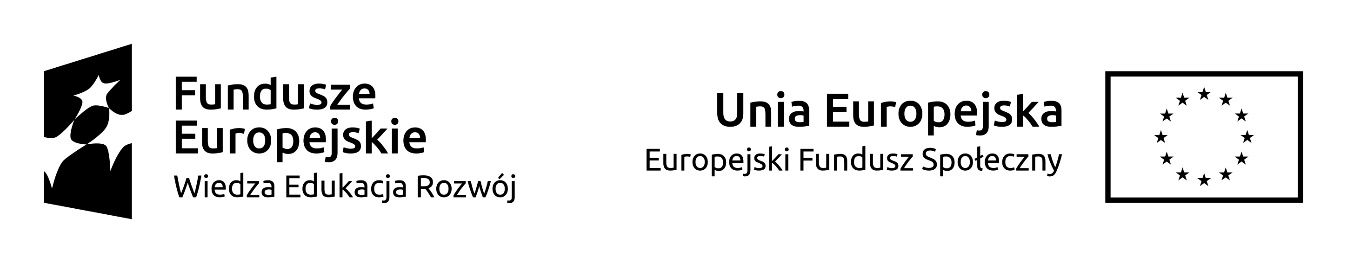 Formularz rekrutacyjny dotyczący uczestnictwa w projekcie:
 Aktywizacja osób młodych pozostających bez pracy w powiecie kozienickim (IV)PESEL uczestniczki/uczestnika projektu: ……………………………………………..Oświadczam, że:Dobrowolnie przystępuję jako uczestniczka/uczestnik do projektu: „Aktywizacja osób młodych pozostających bez pracy w powiecie kozienickim (IV)” realizowanego przez Powiatowy Urząd Pracy 
w Kozienicach (projekt realizowany jest w ramach Osi priorytetowej I Rynek Pracy otwarty dla wszystkich, Działanie 1.1 Wsparcie osób młodych pozostających bez pracy na regionalnym rynku pracy, Poddziałanie 1.1.1 Wsparcie udzielane z Europejskiego Funduszu Społecznego, Programu Operacyjnego Wiedza Edukacja Rozwój 2014 – 2020);W ramach projektu chcę skorzystać ze szkolenia i zobowiązuję się do założenia indywidualnego rachunku bankowego, a w przypadku jego posiadania przedłożenia Powiatowemu Urzędowi Pracy jego numeru, na który będą przelewane przysługujące mi środki stypendium szkoleniowego; Zostałem/am poinformowany/a, że w ciągu 4 tygodni od zakończenia udziału w projekcie jestem zobowiązany/a udostępnić Powiatowemu Urzędowi Pracy w Kozienicach dane dotyczące mojego statusu na rynku pracy  (między innymi poprzez dostarczenie do Powiatowego Urzędu Pracy 
w Kozienicach dokumentów poświadczających podjęcie przeze mnie pracy lub samozatrudnienia) oraz informacje na temat udziału w kształceniu lub szkoleniu oraz uzyskania kwalifikacji lub nabycia kompetencji i zobowiązuję się przekazać do PUP stosowne dane oraz informacje na ten temat;Zostałem/am poinformowany/a, że w ciągu 90 dni od zakończenia udziału w projekcie jestem zobowiązany/a udostępnić Powiatowemu Urzędowi Pracy w Kozienicach dane dotyczące mojego statusu na rynku pracy (jestem zobowiązany/a dostarczyć do Powiatowego Urzędu Pracy 
w Kozienicach dokumenty poświadczające podjęcie przeze mnie pracy lub samozatrudnienia) 
i zobowiązuję się przekazać do PUP stosowne dane oraz informacje na ten temat;Wyrażam zgodę na udział w badaniach ewaluacyjnych, które będą dotyczyć mojego udziału w projekcie „Aktywizacja osób młodych pozostających bez pracy w powiecie kozienickim (IV)” i odbędą się w trakcie uczestnictwa w projekcie oraz po jego zakończeniu;Zostałem/am pouczony/a, że zgodnie z zapisami Art. 361-363 ustawy z dnia 23 kwietnia 1964r. Kodeks cywilny (t.j. Dz.U. 2019 r. poz. 1145 z późn. zm.) składanie oświadczeń niezgodnych 
z prawdą wiąże się z odpowiedzialnością odszkodowawczą;Aktualnie nie pracuję i jestem osobą bezrobotną (jestem zarejestrowany/a jako bezrobotny/a 
w Powiatowym Urzędzie Pracy w Kozienicach zgodnie z ustawą z dnia 20 kwietnia 2004 r. o promocji zatrudnienia i instytucjach rynku pracy, (t.j. Dz. U. 2019 r. poz. 1482 z późn. zm.);Jestem osobą pozostającą bez pracy, gotową do podjęcia pracy i aktywnie poszukującą zatrudnienia, nieprzerwanie przez okres …………………. miesięcy;Zostałem/am poinformowany/a, że projekt „Aktywizacja osób młodych pozostających bez pracy 
w powiecie kozienickim (IV)” jest współfinansowany ze środków Unii Europejskiej w ramach Europejskiego Funduszu Społecznego;Oświadczam, że zostałam/em  poinformowana/y o prawie wglądu do swoich danych osobowych oraz możliwości ich poprawiania.                       		   ………..……..……………………….……………………………………………………………				 (data i podpis czytelny uczestniczki/uczestnika projektu – imię i nazwisko)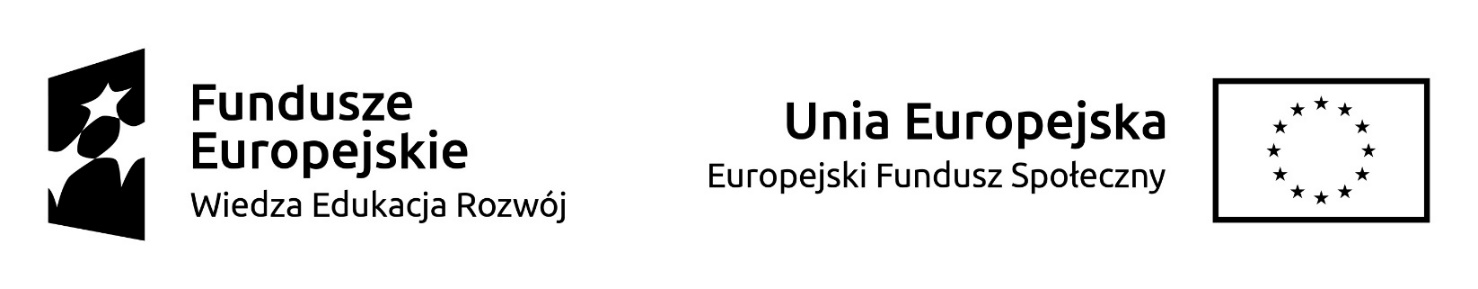 Zakres danych osobowych przetwarzanych na potrzeby realizacji projektu„Aktywizacja osób młodych pozostających bez pracy w powiecie kozienickim (IV)”Dane uczestnika / uczestniczki projektu.Dane kontaktowe uczestnika / uczestniczki projektu..Status uczestnika projektu w chwili przystąpienia do projektu (wybraną opcję należy zaznaczyć kółkiem lub podkreślić/przekreślić). Pouczony/a o odpowiedzialności za składanie oświadczeń niezgodnych z prawdą oświadczam, że przekazane przeze mnie dane i informacje dotyczące mojej osoby są zgodne z prawdą.Wyrażam zgodę na przetwarzanie moich danych osobowych, dla celów związanych z realizacją projektu „Aktywizacja osób młodych pozostających bez pracy w powiecie kozienickim (IV)”, zgodnie z ustawą z dnia 10 maja 2018 roku 
o ochronie danych osobowych (t. j. Dz. U. z 2019 r. poz. 1781 z późn. zm.). Zostałem/am poinformowany/a, że mam prawo dostępu do treści swoich danych i ich poprawiania.Zostałem/am poinformowany/a, że przekazanie moich danych wrażliwych jest dobrowolne.Kozienice …………………………….……………………………………………………………(data i podpis czytelny uczestniczki/uczestnika projektu – imię i nazwisko)OŚWIADCZENIE UCZESTNIKA PROJEKTU(uwzględnia obowiązek informacyjny realizowany w związku z art. 13 i art. 14  Rozporządzenia Parlamentu Europejskiego i Rady (UE) 2016/679)W związku z przystąpieniem do Projektu PUP pn.: „Aktywizacja osób młodych pozostających bez pracy w powiecie kozienickim (IV)” przyjmuję do wiadomości, iż:Administratorem moich danych osobowych jest minister właściwy do spraw rozwoju regionalnego pełniący funkcję Instytucji Zarządzającej dla Programu Operacyjnego Wiedza Edukacja Rozwój 2014-2020, mający siedzibę przy 
ul. Wspólnej 2/4, 00-926 Warszawa.Przetwarzanie moich danych osobowych jest zgodne z prawem i spełnia warunki, o których mowa art. 6 ust. 1 lit. c oraz art. 9 ust. 2 lit. g Rozporządzenia Parlamentu Europejskiego i Rady (UE) 2016/679 (RODO) – dane osobowe są niezbędne dla realizacji Programu Operacyjnego Wiedza Edukacja Rozwój 2014-2020 na podstawie:rozporządzenia Parlamentu Europejskiego i Rady (UE) nr 1303/2013 z dnia 
17 grudnia 2013 r. ustanawiające wspólne przepisy dotyczące Europejskiego Funduszu Rozwoju Regionalnego, Europejskiego Funduszu Społecznego, Funduszu Spójności, Europejskiego Funduszu Rolnego na rzecz Rozwoju Obszarów Wiejskich oraz Europejskiego Funduszu Morskiego i Rybackiego oraz ustanawiające przepisy ogólne dotyczące Europejskiego Funduszu Rozwoju Regionalnego, Europejskiego Funduszu Społecznego, Funduszu Spójności i Europejskiego Funduszu Morskiego i Rybackiego oraz uchylające rozporządzenie Rady (WE) nr 1083/2006 z późn. zm.;rozporządzenia Parlamentu Europejskiego i Rady (UE) nr 1304/2013 z dnia 
17 grudnia 2013 r. w sprawie Europejskiego Funduszu Społecznego i uchylające rozporządzenie Rady (WE)
 nr 1081/2006;ustawy z dnia 11 lipca 2014 r. o zasadach realizacji programów w zakresie polityki spójności finansowanych 
w perspektywie finansowej 2014–2020 (Dz. U. z 2017 r. poz. 1431);rozporządzenia wykonawczego Komisji (UE) nr 1011/2014 z dnia 22 września 2014 r. ustanawiające szczegółowe przepisy wykonawcze do rozporządzenia Parlamentu Europejskiego i Rady (UE) nr 1303/2013 
w odniesieniu do wzorów służących do przekazywania Komisji określonych informacji oraz szczegółowe przepisy dotyczące wymiany informacji między beneficjentami a instytucjami zarządzającymi, certyfikującymi, audytowymi i pośredniczącymi.Moje dane osobowe będą przetwarzane w zbiorach: Program Operacyjny Wiedza Edukacja Rozwój, Centralny system teleinformatyczny wspierający realizację programów operacyjnych.Moje dane osobowe będą przetwarzane wyłącznie w celu realizacji Projektu PUP „Aktywizacja osób młodych pozostających bez pracy w powiecie kozienickim (IV)”, w szczególności potwierdzenia kwalifikowalności wydatków, udzielenia wsparcia, monitoringu, ewaluacji, kontroli, audytu i sprawozdawczości oraz działań informacyjno-promocyjnych w ramach Programu Operacyjnego Wiedza Edukacja Rozwój 2014-2020 (PO WER).Moje dane osobowe zostały powierzone do przetwarzania Instytucji Pośredniczącej - Wojewódzkiemu Urzędowi Pracy w Warszawie, ul. Młynarska 16, 01-205 Warszawa, beneficjentowi realizującemu projekt  -  Powiatowi Kozienickiemu/Powiatowemu Urzędowi Pracy w Kozienicach ul. Zdziczów 1, 26-900 Kozienice oraz podmiotom, które na zlecenie beneficjenta uczestniczą w realizacji Projektu - ………………………………………………………………………………………………………………………………. (nazwa i adres ww. podmiotów). Moje dane osobowe mogą zostać przekazane podmiotom realizującym badania ewaluacyjne na zlecenie Instytucji Zarządzającej, Instytucji Pośredniczącej lub beneficjenta.  Moje dane osobowe mogą zostać również powierzone specjalistycznym firmom, realizującym na zlecenie Instytucji Zarządzającej, Instytucji Pośredniczącej oraz beneficjenta kontrole i audyt w ramach PO WER. Moje dane osobowe mogą zostać powierzone podmiotom świadczącym na rzecz Instytucji Zarządzającej usługi związane z obsługą i rozwojem systemów teleinformatycznych.Moje dane osobowe mogą zostać udostępnione organom upoważnionym zgodnie z obowiązującym prawem.Podanie danych jest warunkiem koniecznym otrzymania wsparcia, a odmowa ich podania jest równoznaczna 
z brakiem możliwości udzielenia wsparcia w ramach Projektu PUP.W terminie 4 tygodni po zakończeniu udziału w Projekcie PUP przekażę beneficjentowi dane dotyczące mojego statusu na rynku pracy oraz informacje na temat udziału w kształceniu lub szkoleniu oraz uzyskania kwalifikacji lub nabycia kompetencji.W ciągu trzech miesięcy po zakończeniu udziału w Projekcie PUP udostępnię dane dotyczące mojego statusu na rynku pracy.Moje dane osobowe nie będą przekazywane do państwa trzeciego lub organizacji międzynarodowej.Moje dane osobowe nie będą poddawane zautomatyzowanemu podejmowaniu decyzji.Moje dane osobowe będą przechowywane do czasu rozliczenia Programu Operacyjnego Wiedza Edukacja Rozwój 2014 -2020 oraz zakończenia archiwizowania dokumentacji.Mogę skontaktować się u beneficjenta z osobą, która odpowiada za ochronę przetwarzania danych osobowych wysyłając wiadomość na adres poczty elektronicznej iod@ctserv.pl lub z powołanym przez administratora Inspektorem Ochrony Danych wysyłając wiadomość na adres poczty elektronicznej iod@miir.gov.plMam prawo dostępu do treści swoich danych i ich sprostowania lub ograniczenia przetwarzania jeżeli spełnione są przesłanki określone w art. 16 i 18 RODO.Mam prawo do wniesienia skargi do organu nadzorczego, którym jest  Prezes Urzędu Ochrony Danych Osobowych.NazwiskoImięNr PESELWiek(w chwili przystąpienia do projektu)PłećWykształceniekobieta / mężczyznawłaściwą opcję należy podkreślić a niepotrzebną skreślićKrajWojewództwoPowiatPolskamazowieckiekozienickiGminaMiejscowośćUlicaNr budynkuNr lokaluKod pocztowyTelefon kontaktowyAdres e-mailObszar wg.stopnia urbanizacji  (DEGURBA) - tą pozycję wypełnia pracownik PUPStatus osoby na rynku pracy w chwili przystąpienia do projektuOsoba bezrobotnaOsoba należąca do mniejszości narodowej lub etnicznej, migrant, osoba obcego pochodzeniaTakNieOsoba bezdomna lub dotknięta wykluczeniem z dostępu do mieszkańTakNieOsoba z niepełnosprawnościamiTakNieOsoba w innej niekorzystnej sytuacji społecznej (innej niż wymienione powyżej)TakNie…..………………………………………                                                    ……………………………………………MIEJSCOWOŚĆ I DATACZYTELNY PODPIS UCZESTNIKA PROJEKTU